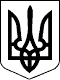 УЖГОРОДСЬКА РАЙОННА державна адміністраціяЗАКАРПАТСЬКОЇ ОБЛАСТІР О З П О Р Я Д Ж Е Н Н Я_____04.08.2020__                            Ужгород                         №___227_______Про закріплення печаток державних реєстраторів	Відповідно до статей 6, 25, 39, 41 Закону України “Про місцеві державні адміністрації” Закону України “Про державну реєстрацію юридичних осіб, фізичних осіб-підприємців та громадських формувань”, Закону України “Про державну реєстрацію речових прав на нерухоме майно та їх обтяжень”, наказу Міністерства юстиції України від 29 грудня 2015 року №2790/5 “Про врегулювання відносин, пов’язаних зі статусом державного реєстратора” зареєстрованого в Міністерстві юстиції України від 31 грудня 2015р. №1667/28112 для виконання функцій державного реєстратора у відповідності до законодавства та у зв’язку із кадровими змінами:1. Закріпити печатку державного реєстратора №1 за зразком та описом, затвердженим наказом Мін’юсту від 29 грудня 2015 року №2790/5, за Козуб Марією Василівною - завідувачем сектору державним реєстратором сектору державної реєстрації райдержадміністрації.2. Закріпити печатку державного реєстратора №2 за зразком та описом, затвердженим наказом Мін’юсту від 29 грудня 2015 року №2790/5, за Муруговою Анастасією Сергіївною - державним реєстратором сектору державної реєстрації райдержадміністрації.3. Розпорядження голови райдержадміністрації №205 від 13 травня 2016 року «Про закріплення печаток державних реєстраторів» вважати таким, що втратило чинність.4. Контроль за виконанням цього розпорядження покласти на першого заступника голови райдержадміністрації Мацко Х.К.Голова державної адміністрації                                  Вячеслав ДВОРСЬКИЙ 